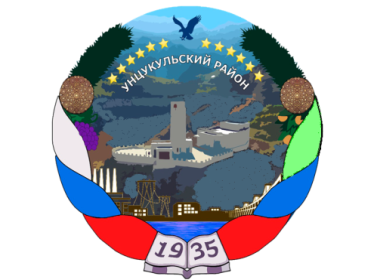 РЕСПУБЛИКА ДАГЕСТАНГЛАВА МУНИЦИПАЛЬНОГО ОБРАЗОВАНИЯ«УНЦУКУЛЬСКИЙ РАЙОН»Индекс 368950 пос. Шамилькала ул. Махача Дахадаева №3, тел. 55-64-85 e-mail: mo_uncuk_raion@mail.ruП О С Т А Н О В Л Е Н И Еот «22» июня  2020 г.   № 110Об утверждении правил определения размера платы по соглашению обустановлении сервитута в отношении земельных участков, находящихсямуниципальной собственности муниципального образования «Унцукульский район»На основании подпункта 3 пункта 2 статьи 39.25 Земельного кодекса Российской Федерации, Устава муниципального образования «Унцукульский район», постановляю:1.Утвердить Правила определения размера платы по соглашению об установлении сервитута в отношении земельных участков, находящихся в муниципальной собственности,  согласно приложению.2.Опубликовать настоящее постановление, разместив его на официальном сайте муниципального образования «Унцукульский район» в информационно-коммуникационной сети «Интернет». 3.Настоящее постановление вступает в силу со дня его официального опубликования.Глава МО«Унцукульский район»	            			         И. Нурмагомедов          Приложение к постановлению главымуниципального образования «Унцукульский район» от «22» июня  2020 №110Правилаопределения размера платы по соглашению об установлениисервитута в отношении земельных участков, находящихся в муниципальной собственности1. Настоящие Правила устанавливают порядок определения размера платы по соглашению об установлении сервитута в отношении земельных участков, находящихся в муниципальной собственности (далее - земельные участки).2. Размер платы по соглашению об установлении сервитута определяется на основании кадастровой стоимости земельного участка и рассчитывается как 10 процентов от кадастровой стоимости земельного участка за каждый год срока действия сервитута, если иное не установлено настоящими Правилами.3. Размер платы по соглашению об установлении сервитута, заключенному в отношении земельных участков, находящихся в муниципальной собственности, и предоставленных в постоянное (бессрочное) пользование либо в пожизненное наследуемое владение, либо в аренду, может быть определен как разница рыночной стоимости указанных прав на земельный участок до и после установления сервитута, которая определяется независимым оценщиком в соответствии с законодательством Российской Федерации об оценочной деятельности.4. Смена правообладателя земельного участка не является основанием для пересмотра размера платы по соглашению об установлении сервитута, определенного в соответствии с настоящими Правилами.5. В случае, если сервитут устанавливается в отношении части земельного участка, размер платы по соглашению об установлении сервитута определяется пропорционально площади этой части земельного участка в соответствии с настоящими Правилами.        6. Плата, определенная в соответствии с настоящими Правилами, вносится, поступает и зачисляется в бюджет муниципального образования «Унцукульский район».